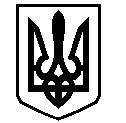 У К Р А Ї Н АВАСИЛІВСЬКА МІСЬКА РАДАЗАПОРІЗЬКОЇ ОБЛАСТІсьомого скликання тридцять п’ята (позачергова)  сесіяР  І  Ш  Е  Н  Н  Я 04 жовтня  2018                                                                                                             № 25Про затвердження  проекту землеустрою щодо відведення та передачу у власність земельної ділянки для  будівництва індивідуального гаражу в м. Василівка, вул. Шевченка, біля будинку № 77,  Пінчуку В.В.	Керуючись ст. 26 Закону України «Про місцеве самоврядування в Україні»,  ст.ст.12,40,116,118,121 Земельного кодексу України, Законами України «Про землеустрій», «Про державний земельний кадастр»,  «Про внесення змін до деяких законодавчих актів України  щодо розмежування земель державної та комунальної власності»,  розглянувши заяву Пінчука Василя Васильовича,  що мешкає в м. Василівка, вул. Шевченка 79/3,  про затвердження  проекту землеустрою щодо відведення та передачу земельної ділянки безоплатно у власність для будівництва індивідуального гаражу  в м. Василівка, вул. Шевченка, біля будинку № 77, проект землеустрою щодо відведення земельної ділянки, розроблений товариством з обмеженою відповідальністю  «Козацькі землі»  Василівська міська радаВ И Р І Ш И Л А :	1. Затвердити Пінчуку Василю Васильовичу  проект землеустрою щодо відведення земельної ділянки із земель житлової та громадської забудови  площею  для будівництва індивідуального гаражу в м. Василівка, вул. Шевченка, біля будинку № 77.	2. Передати  Пінчуку Василю Васильовичу безоплатно у власність земельну ділянку із земель житлової та громадської забудови, кадастровий номер 2320910100:05:018:0181,  площею  для будівництва індивідуального гаражу в м. Василівка, вул. Шевченка, біля будинку № 77. 	 3. Зобов’язати Пінчука Василя Васильовича зареєструвати право власності на земельну ділянку  відповідно до вимог  Закону України «Про  державну реєстрацію прав на нерухоме майно та їх обмежень».4. Контроль за виконанням цього рішення покласти на постійну комісію міської ради з питань земельних відносин та земельного кадастру, благоустрою міста та забезпечення екологічної безпеки життєдіяльності населення.Міський голова                                                                                                     Л.М. Цибульняк